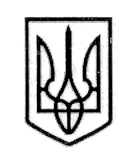                                                     У К Р А Ї Н А                                     проєктСТОРОЖИНЕЦЬКА МІСЬКА РАДА ЧЕРНІВЕЦЬКОГО РАЙОНУЧЕРНІВЕЦЬКОЇ ОБЛАСТІВИКОНАВЧИЙ КОМІТЕТР І Ш Е Н Н Я16 листопада  2021 року                                                                                  № Про  уточнення показників міського бюджету Сторожинецькоїтериторіальної громади на 2021 рік	Керуючись Бюджетним кодексом України,  статтею  61 Закону України «Про місцеве самоврядування в Україні»,  рішенням  ІІ сесії  Сторожинецької міської ради VIIІ скликання  № 71-2/2020  від 22 грудня 2020 “Про міський бюджет Сторожинецької  територіальної громади на 2021 рік», враховуючи розпорядження Кабінету Міністрів України від 28.10.2021 р. № 1337-р «Деякі питання розподілу у 2021 році субвенції з державного бюджету місцевим бюджетам на здійснення заходів щодо соціально-економічного розвитку окремих територій», рішення XIX сесії Петровецької сільської ради VIII скликання від 29.10.2021 № 356-19/2021 «Про внесення змін до бюджету Петровецької сільської територіальної громади на 2021 рік», рішення сесії Кам’янської сільської ради від 04.11.2021 № 212-12/2021 «Про внесення змін до сільського бюджету на 2021 рік»,ВИКОНАВЧИЙ КОМІТЕТ МІСЬКОЇ РАДИ ВИРІШИВ:      1.Збільшити дохідну та видаткову частини загального фонду міського бюджету згідно з додатками 1,2. 2.Збільшити видаткову частину спеціального фонду міського бюджету за бюджетною   програмою   0117363  «Виконання   інвестиційних   проектів  в рамках здійснення  заходів  щодо  соціально-економічного розвитку окремихтериторій»  за рахунок  субвенції з державного бюджету місцевим бюджетам на суму 380 000,00 (триста вісімдесят тисяч) гривень, в тому числі:продовження рішення виконавчого комітету від 16 листопада 2021р. №- капітальний ремонт (перекриття покрівлі) будинку Костинецького старостату по вул. Центральна, 31 в с. Костинці Чернівецького району Чернівецької області на суму 80 000,00 (вісімдесят тисяч) гривень;-  капітальний ремонт Старожадівської амбулаторії загальної  практики сімейної медицини КНП «Сторожинецький центр первинної медико-санітарної  допомоги» в с. Стара Жадова Чернівецького району Чернівецької області на суму 100 000,00 (сто тисяч) гривень;       - придбання дитячого ігрового майданчика для с. Зруб-Комарівський Чернівецького району Чернівецької області на суму 50 000,00 (п’ятдесят тисяч) гривень; - придбання дитячого ігрового майданчика для с. Комарівці Чернівецького району Чернівецької області на суму 50 00,00 (п’ятдесят тисяч) гривень;-  придбання дитячого ігрового майданчика для с. Панка Чернівецького району Чернівецької області на суму 50 000,00 (п’ятдесят тисяч) гривень;-  придбання дитячого ігрового майданчика для с. Ясени Чернівецького району Чернівецької області на суму 50 000,00 (п’ятдесят тисяч) гривень.     3.Збільшити видаткову частину спеціального фонду Відділу освіти Сторожинецької міської ради за бюджетною програмою 0617363 «Виконання інвестиційних проектів в рамках здійснення заходів щодо соціально-економічного розвитку окремих територій» за рахунок субвенції з державного бюджету місцевим бюджетам на суму 800 000,00 (вісімсот тисяч) гривень, в тому числі: - капітальний ремонт (заміна вікон) Давидівської ЗОШ І–ІІІ ступенів у        с. Давидівка Чернівецького району Чернівецької області на суму 200 000,00 (двісті тисяч) гривень; - капітальний ремонт приміщення харчоблоку та спортзалу Слобода-Комарівської гімназії по пров. Шкільний, 10 с. Слобода-Комарівці  Чернівецького району Чернівецької області на суму 200 000,00 (двісті тисяч) гривень;  -   капітальний ремонт спортзалу та вбиралень Новобросковецької ЗОШ І–ІІІ ступенів у с. Заболоття  Чернівецького району Чернівецької області на суму 200 000,00 (двісті тисяч) гривень;- проведення капітального ремонту туалетів та харчоблоку Сторожинецької гімназії по вул. Видинівського, 11 м. Сторожинець Чернівецького району Чернівецької області на суму 200 000,00 (двісті тисяч) гривень.      4. Внести зміни у додаток № 2 «Фінансування  місцевого бюджету на 2021 рік» до  рішення  ІІ сесії Сторожинецької міської ради  VIIІ скликання від 22 грудня 2020р. №71-2/2020 «Про міський бюджет Сторожинецької  територіальної громади на 2021 рік», згідно з додатком 3 до цього рішення.5. Фінансовому відділу міської ради:     продовження рішення виконавчого комітету від 16 листопада 2021р. №      5.1. Погодити дане рішення з  постійною комісією  з питань фінансів,   соціально-економічного розвитку,   планування,    бюджету міської ради;   5.2. Після погодження  постійною комісією  з питань фінансів,   соціально-економічного розвитку,   планування,    бюджету міської ради внести відповідні  зміни до річного та помісячного розпису видатків міського бюджету на 2021  рік.      5.3. Подати дане рішення на затвердження  сесії міської ради.      6. Контроль за виконанням цього рішення залишаю за собою.Секретар Сторожинецької  міської  ради                    Дмитро БОЙЧУКПідготував: 			       Начальник Фінансового відділу                                        Ігор СЛЮСАРПогоджено:Перший заступник міського голови                                 Ігор БЕЛЕНЧУК Начальник юридичного  відділу                                       Олексій  КОЗЛОВ    Начальник  відділудокументообігу та контролю                                            Микола БАЛАНЮК